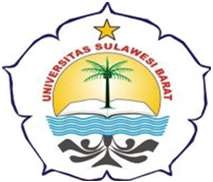 KEMENTERIAN PENDIDIKAN, KEBUDAYAAN, RISET DAN TEKNOLOGI UNIVERSITAS SULAWESI BARAT             FAKULTAS MATEMATIKA DAN ILMU PENGETAHUAN ALAM PROGRAM STUDI STATISTIKAJalan. Prof.Dr.Baharuddin Lopa,SH. Talumung Majene Sulawesi Barat Telepon/Fax (0422) 22559					 Website.http://www.math.unsulbar.ac.idJADWAL PERKULIAHANFAKULTAS MATEMATIKA DAN ILMU PENGETAHUAN ALAM PROGRAM STUDI STATISTIKASEMESTER GANJIL TAHUN AJARAN 2021/2021Majene, 20 Agustus 2021DekanMuhammad Abdy, M.Si., Ph.D NIP. 19690129 199403 1 001HariWaktuRuangAngk.KelasSMTKode MKMata KuliahSKSDosen12345678910Senin07.30 - 10.00Daring2020-IIISTA073320Teori Peluang3Hikmah, S.Pd., M.Sc.SeninRahmawati, S.Si., M.Si.Senin07.30 - 10.00Daring2021AISeninSenin07.30 - 10.00Daring2021BISeninSenin07.30 - 10.00Daring2021CIUSB0812Pendidikan Kewarganegaraan2M. Tasbir, S.Ag., MH.SeninFaradillah, SH., MH.Senin10.00 - 12.30Daring2020-IIISTA103320Pengantar Data Sains3Asrirawan, S.Si., M.Si.SeninAndi Seppewali, S.Kom., M.KomSenin10.00 - 12.30Daring2021AIUSB0912Wawasan Sosial Budaya3Indayani B, SE., M.Ak.SeninDr. Siti Maria Ulfa, S.Pd., M.Pd.Senin10.00 - 12.30Daring2021BISeninSenin10.00 - 12.30Daring2021CISeninSenin13.00 - 15.30Daring2020-IIISTA293320Pemrograman Web3Andi Seppewali, S.Kom., M.KomSeninSenin13.00 - 15.30Daring2021AIUSB0612Bahasa Indonesia2Abdul Muthalib, S.Pd., M.Pd.SeninWahyudin, S.Pd., M.Hum.Senin13.00 - 15.30Daring2021BISeninSenin13.00 - 15.30Daring2021CIUSB0112Pendidikan Agama Islam2Dr. Hamzah, S.S., M.Pd.ISeninMuammar Zuhdi Arsan, S.Pd., M.Pd.HariWaktuRuangAngk.KelasSMTKode MKMata KuliahSKSDosenSelasa07.30 - 10.00Daring2020-IIISelasaSelasa07.30 - 10.00Daring2021AIUSB0812Pendidikan Kewarganegaraan2M. Tasbir, S.Ag., MH.SelasaFaradillah, SH., MH.Selasa07.30 - 10.00Daring2021BISTA011320Metode Statistika3Laila Qadrini, S.Si., M.Stat.SelasaHikmah, S.Pd., M.Sc.Selasa07.30 - 10.00Daring2021CIUSB0712Pendidikan Pancasila2M. Tasbir, S.Ag., MH.SelasaFaradillah, SH., MH.Selasa10.00 - 12.30Daring2020-IIISTA303220Matematika Ekonomi (P)3Darma Ekawati, S.Pd., M.Sc.SelasaLaila Qadrini, S.Si., M.Stat.Selasa10.00 - 12.30Daring2021AISelasaSelasa10.00 - 12.30Daring2021BISelasaSelasa10.00 - 12.30Daring2021CISelasaSelasa13.00 - 15.30Daring2020-IIISelasaSelasa13.00 - 15.30Daring2021AIFMI031220Biologi Umum2Nurul Hidayah, S.Si., M.Si.SelasaSelasa13.00 - 15.30Daring2021BIUSB0912Wawasan Sosial Budaya3S. Abu Alama, S.Pd., M.Pd.SelasaIkbal, S.Pd., M.Pd.Selasa13.00 - 15.30Daring2021CISelasaHariWaktuRuangAngk.KelasSMTKode MKMata KuliahSKSDosenRabu07.30 - 10.00Daring2020-IIISTA063320EKPLORASI DAN VISUALISASI DATA3Asrirawan, S.Si., M.Si.RabuLaila Qadrini, S.Si., M.Stat.Rabu07.30 - 10.00Daring2021AIFMI011320Kalkulus I3Fardinah, S.Si., M.Sc.RabuDarma Ekawati, S.Pd., M.Sc.Rabu07.30 - 10.00Daring2021BIUSB0112Pendidikan Agama Islam2Salma S, S.Ag., M.Ag.RabuMuammar Zuhdi Arsan, S.Pd., M.Pd.Rabu07.30 - 10.00Daring2021CIFMI011320Biologi Umum2Nurul Hidayah, S.Si., M.Si.RabuRabu10.00 - 12.30Daring2020-IIIRabuRabu10.00 - 12.30Daring2021AIRabuRabu10.00 - 12.30Daring2021BIRabuRabu10.00 - 12.30Daring2021CISTA011320Metode Statistika3Rahmawati, S.Si., M.Si.RabuAsrirawan, S.Si., M.Si.Rabu13.00 - 15.30Daring2020-IIIRabuRabu13.00 - 15.30Daring2021AISTA011320Metode Statistika3Laila Qadrini, S.Si., M.Stat.RabuHikmah, S.Pd., M.Sc.Rabu13.00 - 15.30Daring2021BIUSB0812Pendidikan Kewarganegaraan2M. Tasbir, S.Ag., MH.RabuFaradillah, SH., MH.Rabu13.00 - 15.30Daring2021CIRabuHariWaktuRuangAngk.KelasSMTKode MKMata KuliahSKSDosenKamis07.30 - 10.00Daring2020-IIISTA093320Pengantar Model Linear3Laila Qadrini, S.Si., M.Stat.KamisKamis07.30 - 10.00Daring2021AIUSB0712Pendidikan Pancasila2M. Tasbir, S.Ag., MH.KamisFaradillah, SH., MH.Kamis07.30 - 10.00Daring2021BIUSB0612Bahasa Indonesia2Abdul Muthalib, S.Pd., M.Pd.KamisNovinurmalsari, S.Pd., M.Pd.Kamis07.30 - 10.00Daring2021CIKamisKamis10.00 - 12.30Daring2020-IIISTA053320Basis Data & Penulusuran Data3Asrirawan, S.Si., M.Si.KamisLaila Qadrini, S.Si., M.Stat.Kamis10.00 - 12.30Daring2021AIKorikuler1Asrirawan, S.Si., M.Si.KamisKamis10.00 - 12.30Daring2021BIKamisKamis10.00 - 12.30Daring2021CIFMI011320Kalkulus I3Darmawati, S.Si., M.Si.KamisHikmah, S.Pd., M.Sc.Kamis13.00 - 15.30Daring2020-IIISTA313220Pengantar Ilmu Pertanian (P)2KamisKamis13.00 - 15.30Daring2021AIUSB0112Pendidikan Agama2Supardi Muh. Said., S.Pd., M.Pd.I.KamisSugisman, S.Pd., M.Pd.Kamis13.00 - 15.30Daring2021BIFMI031220Biologi Umum2Nurul Hidayah, S.Si., M.Si.KamisKamis13.00 - 15.30Daring2021CIKamisHariWaktuRuangAngk.KelasSMTKode MKMata KuliahSKSDosenJumat07.30 - 10.00Daring2020-IIISTA323220Pengantar Ilmu Ekonomi (P)2JumatJumat07.30 - 10.00Daring2021AIJumatJumat07.30 - 10.00Daring2021BIFMI011320Kalkulus I3Fardinah, S.Si., M.Sc.JumatDarma Ekawati, S.Pd., M.Sc.Jumat07.30 - 10.00Daring2021CIUSB0912Wawasan Sosial Budaya3S. Abu Alama, S.Pd., M.Pd.JumatIkbal S.Pd., M.Pd.Jumat10.00 - 12.30Daring2020-IIIJumatJumat10.00 - 12.30Daring2021AIJumatJumat10.00 - 12.30Daring2021BIUSB0712Pendidikan Pancasila2M. Tasbir, S.Ag., MH.JumatFaradillah, SH., MH.Jumat10.00 - 12.30Daring2021CIUSB0612Bahasa Indonesia2Abdul Muthalib, S.Pd., M.Pd.JumatNovinurmalasari, S.Pd., M.Pd.Jumat13.00 - 15.30Daring2020-IIISTA083320Teknik Sampling3Asrirawan, S.Si., M.Si.JumatLaila Qadrini, S.Si., M.Stat.Jumat13.00 - 15.30Daring2021AIJumatJumat13.00 - 15.30Daring2021BIKorikuler1Asrirawan, S.Si., M.Si.JumatJumat13.00 - 15.30Daring2021CIKorikuler1Laila Qadrini, S.Si., M.Stat.Jumat